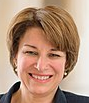 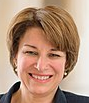 Name: Amy Klobucharhttps://www.youtube.com/watch?v=0Z5-jDkC4XYState: Born: MinnesotaCurrent resident: MinnesotaCurrent Position: US SenatorCommitteesCommittee on the Judiciary[39]Subcommittee Antitrust, Competition Policy and Consumer Rights (Ranking Member)Subcommittee on Crime and TerrorismSubcommittee on Border Security and ImmigrationSubcommittee on Oversight, Agency Action, Federal Rights, and Federal CourtsJoint Economic CommitteeCommittee on Commerce, Science and Transportation[40]Subcommittee on Communications, Technology, Innovation, and the InternetSubcommittee on Manufacturing, Trade, and Consumer ProtectionSubcommittee on Transportation and SafetySubcommittee on SecurityCommittee on Agriculture, Nutrition and Forestry[41]Subcommittee on Rural Development and EnergySubcommittee on Conservation, Forestry and Natural ResourcesSubcommittee on Livestock, Marketing and Agriculture SecurityCommittee on Rules and Administration (Ranking Member)Joint Committee on PrintingJoint Committee on LibraryEducation:Yale University - an intern for then Vice President, and former Minnesota Senator, Walter MondaleUniversity of Chicago Law SchoolExperience:Hennepin County Attorney- responsible for all criminal prosecution in Minnesota's most populous countypartner at two Minneapolis law firms - specialized in regulatory work in telecommunications lawPosition on Issues:CrimeCrime reformDrug costsPatient rights to know drug costsAffordable drugs through negotiation through MedicareMake import of safe, foreign drugs legalMake it illegal to negotiate with generic manufacturers to delay making a drugEconomyClose tax loopholes for wealthyBring down national debtEducationElection issuescalled for an independent, bipartisan commission to investigate ties between Russia and President Donald Trump and his administrationoverturn Citizens Unitedrestore voting Rights Actautomatically register a person as they turn 18EnvironmentReinstate clean power rulesReinstate gas mileage standardsRejoin international climate accordForeign Policycritical of the Iraq Warget out of YemenVoted to terminate Trump’s national emergencyGunsUniversal background checksCommon sense gun legislationHealthcareappeared before the Minnesota State Legislature advocating for a bill that would guarantee new mothers a 48-hour hospital stay. Minnesota passed the bill and President Clinton later made the policy federal lawsupports Obamacareuniversal healthcareHousingImmigrationComprehensive reformMonopolies and government interventionPro net neutralityEvery house connected to internet by 2022Revamp cyber securityCreate digital rules to protect peoples’ privacyOpioid epidemic responseSocial Issues and Civil Rightspro-choice on abortionsupports LGBT rightsWorking classRespect 2 yr degrees and ability to get themMake it easier to afford childcare, housing and educationKlobuchar was also listed as one of the "worst bosses in Congress", with an annual staff turnover rate between 2011 and 2016 of 36%, the highest of any senator 